MindMe – Automatisert samhandlingen mellom helsedata og elektronisk pasientjournal, ved hjelp av SMART on FHIR mot Open DIPS
MindMe – Automated interaction between health data and electronic health record, using SMART on FHIR and Open DIPSKravdokumentasjonVersjon <3.0>REVISJONSHISTORIE
INNHOLDSFORTEGNELSE1	INNLEDNING	12	Funksjonalitet	22.1	Funksjonelle og ikke-funksjonelle krav	22.1.1.1	Funksjonelle krav	22.1.1.2	Ikke-funksjonelle krav	22.2	Brukstilfelle – Henting av pasientdemografi	3INNLEDNINGKravspesifikasjonen gir en oversikt over kravene til MindMe Dashboard-applikasjonen. Formålet er å gi applikasjonen tydelig definerte krav og rammer for hvilke funksjoner som er nødvendige for å kunne gjennomføres. Brukstilfellet vil være relevant for både Dashboard-applikasjonen og konseptbeviset. De funksjonelle og ikke-funksjonelle kravene skildret i 2.1, etterfulgt brukstilfellet for henting av pasientdemografi.FunksjonalitetFunksjonelle og ikke-funksjonelle kravFunksjonelle krav beskriver hva systemet skal gjøre og hvilke funksjoner det skal utføre. De beskriver spesifikke oppgaver eller aktiviteter som systemet må kunne utføre, som for eksempel å lagre, behandle eller søke etter data. Funksjonelle krav definerer funksjonaliteten til systemet og spesifiserer hva som må oppnås. Ikke-funksjonelle krav beskriver hvordan systemet skal utføre funksjonene sine. Disse kravene er ofte relatert til systemets egenskaper og begrensninger, og de omfatter faktorer som ytelse, pålitelighet, brukervennlighet, tilgjengelighet og sikkerhet. Ikke-funksjonelle krav kan være like viktige som funksjonelle krav for å oppnå et vellykket system som møter brukerens krav og behov.Funksjonelle kravDashbordet skal autentisere brukeren ved hjelp av SMARTDashbordet skal utføre datautvekslingen via FHIR-standardenDashbordet skal ha mulighet for behandler å søke etter sine pasienterDashbordet skal kunne hente pasientdemografi fra Open DIPSDashbordet skal kunne hente FHIR Questionnaire-ressurserDashbordet skal vise brukeren nedhentet pasientdemografiDashbordet skal kunne skrive til Open DIPSIkke-funksjonelle kravDashbordet skal vise pasient demografi på en lettleselig måteDashbordet skal ta hensyn til sikkerhet angående helsedataDashbordet bør være skalerbartDashbordet bør fungere i alle moderne nettlesereDashbordet bør hente FHIR ressurser på under 5 sekunderBrukstilfelle – Henting av pasientdemografiBrukstilfelle tittel: Hente pasient demografi Brukstilfelle beskrivelse: Behandler skal nytte Dashboard-applikasjonen for å hente ut pasientdemografiAktører: Behandler, DIPS, SMARTBasis flyt:Behandler logger inn i Dashboardet. Behandlerens innloggingsinformasjon autentiseres av SMARTBehandler fører inn pasient ID eller navn i søkefeltetHvis pasienten finnes i DIPS blir pasientdemografien send til Dashbordet, ellers repeter fra 3.Dashbordet presenterer pasientdemografien for behandlerBehandler leser pasientdemografienAlternativ flyt: Behandler logger inn i DashbordetBehandlerens innloggingsinformasjon autentiseres av SMARTBehandler har ikke lesetilgang og får derfor ikke søke etter eller lese pasientdemografi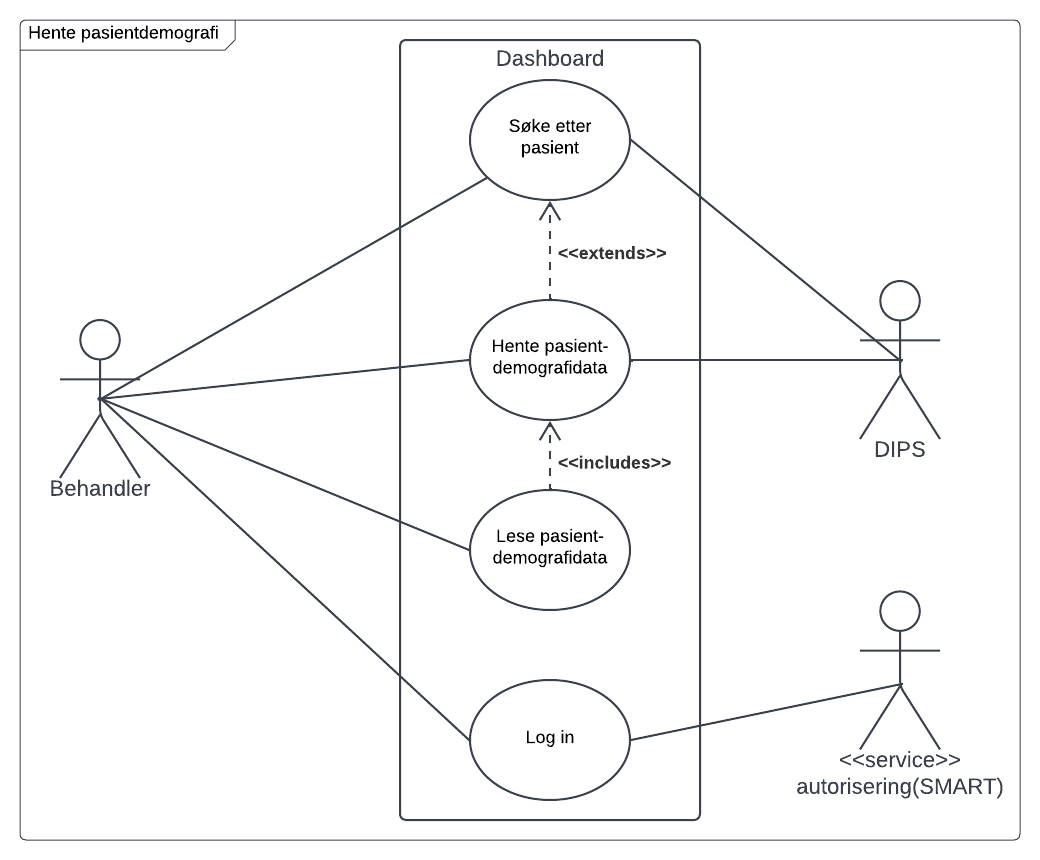 Figur : Brukstilfelle: Hente pasientdemografiDatoVersjonBeskrivelseForfatter29/01/231.0Funksjonelle og ikke-funksjonelle kravEilert Skram og Torbjørn Moen26/02/232.0BrukstilfelleEilert Skram og Torbjørn Moen20/05/233.0RettingEilert Skram og Torbjørn Moen